UNIWERSYTET KAZIMIERZA WIELKIEGO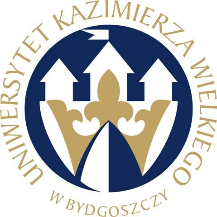 W BYDGOSZCZYul. Chodkiewicza 30, 85 – 064 Bydgoszcz, tel. 052 341 91 00 fax. 052 360 82 06NIP 5542647568 REGON 340057695www.ukw.edu.plnumer postępowania: UKW/DZP-281-D-17/2023Bydgoszcz, 12.05.2023r.Do wszystkich zainteresowanychDotyczy: postępowania o udzielenie zamówienia publicznego pn. „Dostawa sprzętu laboratoryjnego na potrzeby Uniwersytetu Kazimierza Wielkiego w Bydgoszczy” INFORMACJA O WYBORZE OFERTY NAJKORZYSTNIEJSZEJ    Działając na podstawie art. 253 ust. 1 ustawy z dnia 11 września 2019 r. Prawo zamówień publicznych, zwanej dalej „ustawą”, Zamawiający zawiadamia, iż na podstawie kryteriów oceny ofert określonych w Specyfikacji Warunków Zamówienia (dalej jako „SWZ”), wybrano jako najkorzystniejszą ofertę złożoną przez:oferta nr 1: MENNICA METALE Sp. z o.o., 05-250 Radzymin ul. Weteranów 157Uzasadnienie: Oferta złożona przez w/w Wykonawcę uzyskała najwyższą liczbę punktów, tj. 100,00 pkt., jest najkorzystniejszą ofertą na podstawie kryteriów oceny ofert określonych w treści SWZ zamówienia. Oferta z ceną brutto: 6 949,50 PLN , z terminem dostawy: 16 dni kalendarzowych: (cena brutto – 60,00 pkt., termin dostawy: 40,00 pkt.) a Zamawiający wyraził zgodę na zwiększenie kwoty przeznaczonej na sfinansowanie zamówienia do ceny oferty.Zestawienie złożonych ofertStreszczenie oceny i porównania ofert zawierające punktację przyznaną ofertom w każdym z kryterium oceny ofert i łączną punktację:Informacja o terminie, po upływie którego umowa może zostać zawarta Zamawiający informuje, iż zamierza zawrzeć umowę z Wykonawcą, którego oferta jest najkorzystniejsza zgodnie z art. 308 ust. 2 ustawy Prawo zamówień publicznych.Kanclerz UKW
mgr Renata MalakNumer ofertyFirma (nazwa) lub nazwisko oraz adres Wykonawcy1MENNICA METALE Sp. z o.o., 05-250 Radzymin ul. Weteranów 1572LABINDEX S.C. MARCIN GRZELKA, MICHALIS STAMBULDZYS, ul. Nutki 3-5,02-785 Warszawa,Nr ofertyIlość punktów w kryterium cenaIlość punktów w kryterium termin dostawyRazem160,0040,00100,00234,2030,4064,60